This document shows the progression in addition across school, covering all elements of Concrete -> Pictoral -> Abstract including formal written methods and mathematical vocabulary.It is used alongside the Mathematics FrameworkAddition – Year 1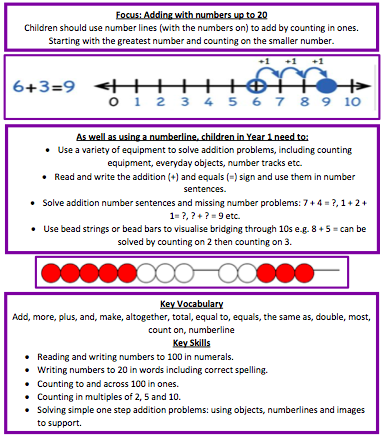 Addition – Year 2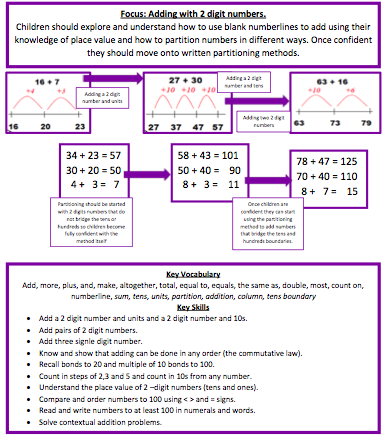 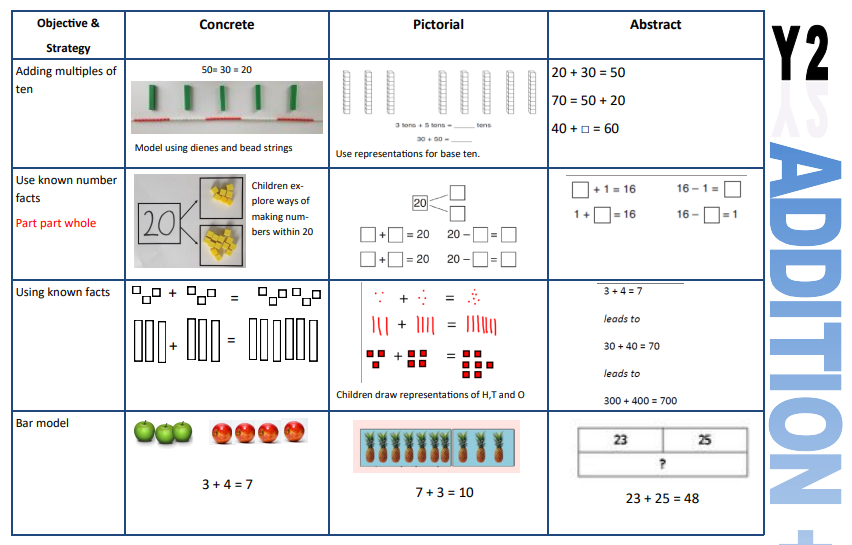 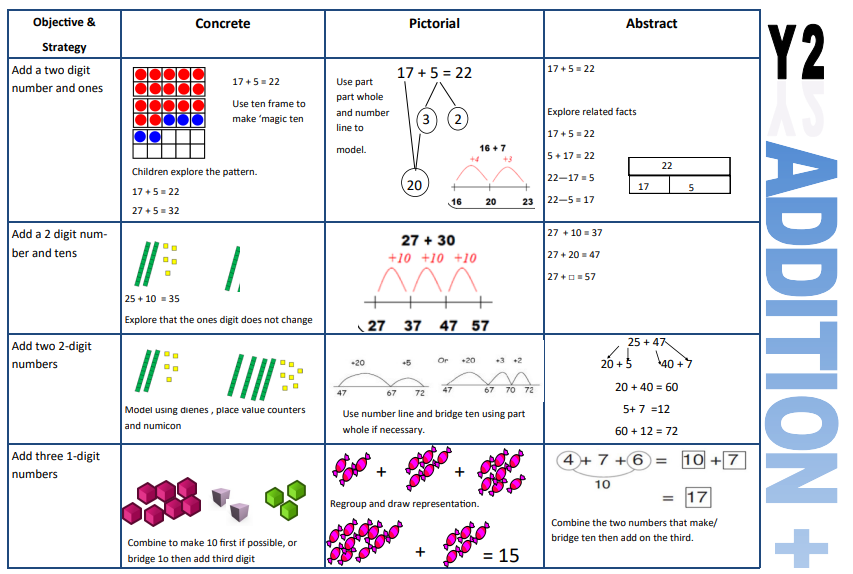 Addition – Year 3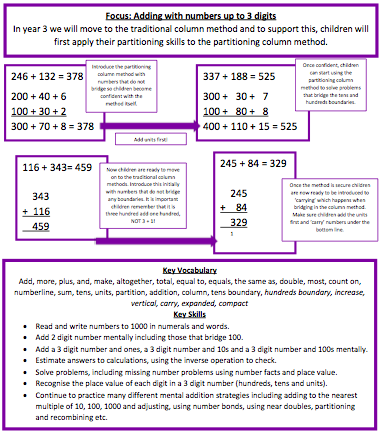 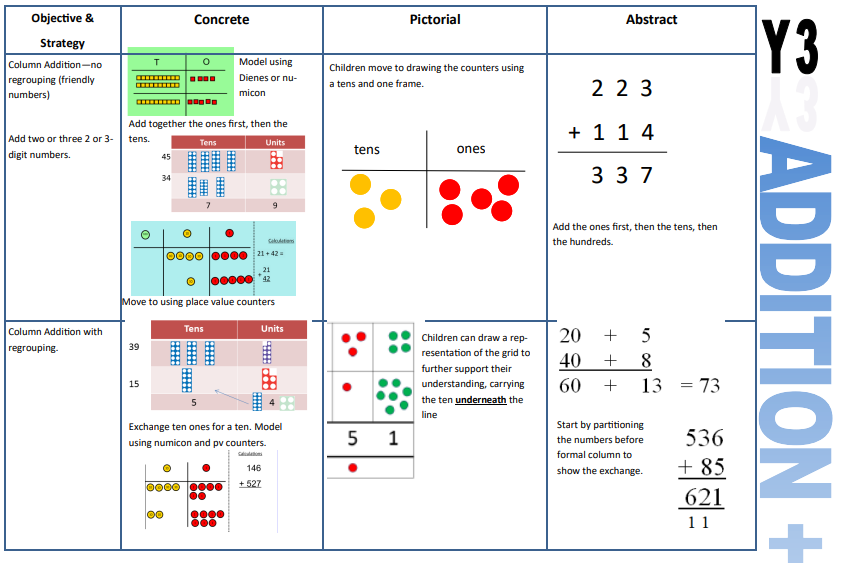 Addition – Year 4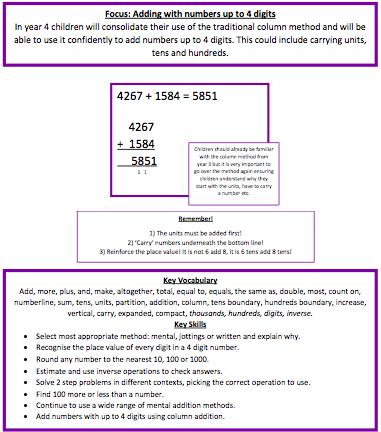 Addition – Year 5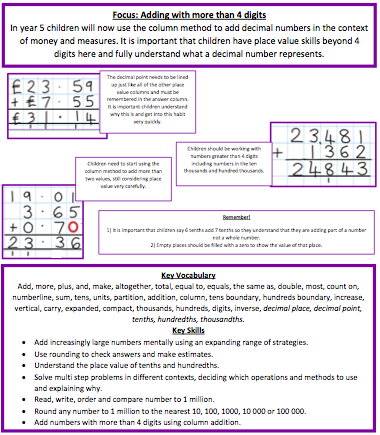 Addition – Year 6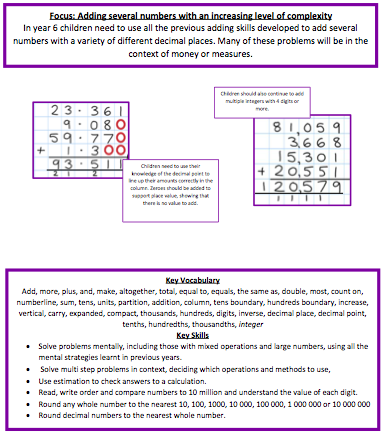 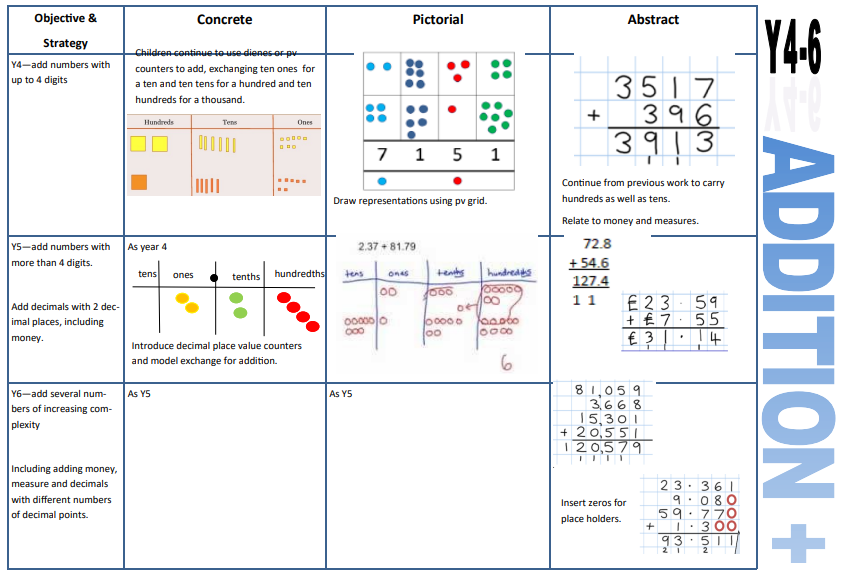 